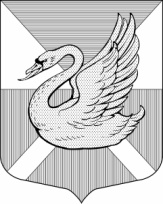 МЕСТНАЯ  АДМИНИСТРАЦИЯМУНИЦИПАЛЬНОГО  ОБРАЗОВАНИЯМУНИЦИПАЛЬНЫЙ ОКРУГ ОЗЕРО ДОЛГОЕСанкт-ПетербургПОСТАНОВЛЕНИЕ«12» ноября 2013 года						 № 01-05/18О согласовании закрытия ордеров на производство земляных, строительных и ремонтных работ, связанных с благоустройством внутриквартальных территорий Муниципального образования Муниципальный округ Озеро ДолгоеВ соответствии с Законом Санкт-Петербурга от 23.09.2009 № 420-79 «Об организации местного самоуправления в Санкт-Петербурге», распоряжением Государственной административно-технической инспекции от 22.01.2008 года № 4 «Об утверждении правил производства земляных, строительных и ремонтных работ, связанных с благоустройством территорий Санкт-Петербурга», Уставом Муниципального образования Муниципальный округ Озеро ДолгоеУтвердить Положение «О согласовании закрытия ордеров на производство земляных, строительных и ремонтных работ, связанных с благоустройством внутриквартальных территорий Муниципального образования Муниципальный округ Озеро Долгое» в соответствии с приложением к настоящему распоряжению.Контроль за выполнением постановления возложить на заместителя главы Местной администрации МО МО Озеро Долгое.Глава Местной администрации	МО МО Озеро Долгое                 					В.И. ЖелезновПриложение к Постановлению Местной администрации МО МО Озеро Долгоеот «12» ноября 2013 года № 01-05/_18__ПОЛОЖЕНИЕ«О согласовании закрытия ордеров на производство земляных, строительных и ремонтных работ, связанных с благоустройством внутриквартальных территорий Муниципального образования Муниципальный округ Озеро Долгое»Положение «О согласовании закрытия ордеров на производство земляных, строительных и ремонтных работ, связанных с благоустройством внутриквартальных территорий Муниципального образования Муниципальный округ Озеро Долгое» (далее – Положение) определяет порядок организации работы Местной администрации Муниципального образования	Муниципальный округ Озеро Долгое (далее - Местная администрация) при согласовании закрытия ордеров на производство земляных, строительных и ремонтных работ, связанных с благоустройством внутриквартальных территорий муниципального образования Муниципальный округ Озеро Долгое (далее - МО МО Озеро Долгое) и распространяет свое действие на граждан, индивидуальных предпринимателей и юридических лиц, осуществляющих производство земляных, строительных и ремонтных работ на территории МО МО Озеро Долгое.В настоящем Положении используются следующие основные понятия:ГАТИ - Государственная административно-техническая инспекция:Ордер - документ, дающий право на производство работ, выдаваемый ГАТИ;Производитель работ - юридическое или физическое лицо, которое выполняем работы.И целях осуществления согласования Местной администрацией закрытия ордера на производство земляных, строительных и ремонтных работ, связанных с благоустройством внутриквартальных территорий МО МО Озеро Долгое Производитель работ вправе письменно обратиться в ГАТИ с уведомлением о завершении земляных работ, строительных и ремонтных работ, связанных с благоустройством на внутриквартальных территориях муниципального образования	 (далее - уведомление). Данное уведомление поступает в Местную администрацию из ГАТИ в электронной форме через подсистему МАИС МФЦ «Кабинет согласований» в рамках межведомственного информационного взаимодействия.Уведомление рассматривается в срок, не превышающий 5 рабочих дней с момента обращения Производителя работ.В течение пятидневного срока предусмотренного на рассмотрение уведомления уполномоченный представитель Местной администрации по поручению главы Местной администрации выезжает но объект, на котором проводились соответствующие земляные, строительные и ремонтные работы в целях подтверждения факта восстановления нарушенного благоустройства, включая придомовые территории, дворовые территории, проезды и въезды, пешеходные дорожки, дополнительно-организованные парковочные места на дворовых территориях, ограждения газонов, малые архитектурные формы, уличную мебель и хозяйственно-бытовое оборудование, необходимое для благоустройства территории МО МО озеро Долгое, зоны отдыха, территории детских площадок, спортивных площадок, контейнерных площадок на дворовых территориях, оформление к праздничным мероприятиям на территории МО МО Озеро Долгое, зеленые насаждения внутриквартального озеленения.Уполномоченное лицо Местной администрации осуществляет проверку выполнения работ по восстановлению нарушенного благоустройства в соответствии с проектной документацией, делает фотосъемку завершения работ.После посещения места производства работ уполномоченное лицо Местной администрации готовит служебную записку с предложением о согласовании закрытия ордера на производство земляных, строительных и ремонтных работ, связанных с благоустройством внутриквартальных территорий МО МО озеро Долгое, либо об отказе в согласовании.Местная администрация отказывает в согласовании закрытия ордера в следующих случаях:Работы не завершены.Нарушенное благоустройство территории, включая придомовые территории, дворовые территории, проезды и въезды, пешеходные дорожки, дополнительно-организованные парковочные места на дворовых территориях, ограждения газонов, малые архитектурные формы, уличную мебель и хозяйственно-бытовое оборудование, необходимое для благоустройства территории МО МО озеро Долгое, зоны отдыха, территории детских площадок, спортивных площадок, контейнерных площадок на дворовых территориях, оформление к праздничным мероприятиям на территории МО МО Озеро Долгое, зеленые насаждения внутриквартального озеленения, не восстановлено или восстановлено не в полном объеме.Согласование Местной администрацией закрытия ордера осуществляется в электронной форме через подсистему МАИС МФЦ «Кабинет согласований» в рамках соглашения между ГАТИ, Местной администрацией и Санкт-Петербургский государственным унитарным предприятием «Санкт-Петербургский информационно-аналитический центр» от 01.03.2012 года об обеспечении межведомственного информационного электронного взаимодействия в процессе предоставления государственных (муниципальных) услуг и исполнения государственных (муниципальных) функций.